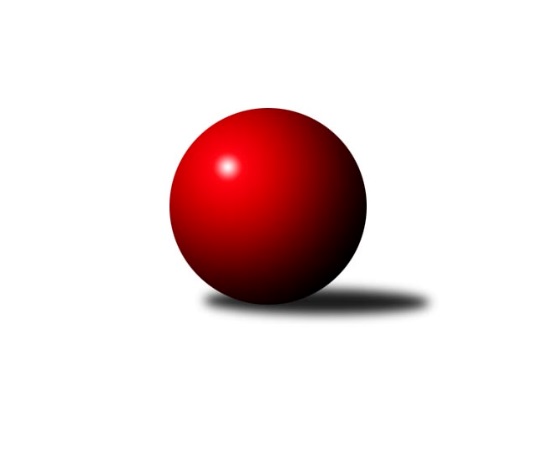 Č.6Ročník 2023/2024	23.5.2024 Zlínský krajský přebor 2023/2024Statistika 6. kolaTabulka družstev:		družstvo	záp	výh	rem	proh	skore	sety	průměr	body	plné	dorážka	chyby	1.	TJ Kelč	5	4	1	0	30.0 : 10.0 	(38.5 : 21.5)	2688	9	1811	877	33.4	2.	TJ Sokol Machová A	5	4	0	1	26.5 : 13.5 	(35.5 : 24.5)	2641	8	1812	830	42.6	3.	TJ Valašské Meziříčí C	6	3	2	1	29.0 : 19.0 	(39.5 : 32.5)	2623	8	1813	810	39.5	4.	KC Zlín C	6	3	1	2	28.0 : 20.0 	(38.0 : 34.0)	2635	7	1815	821	42.7	5.	TJ Bojkovice Krons	5	3	0	2	23.0 : 17.0 	(36.0 : 24.0)	2684	6	1840	844	42.6	6.	SC Bylnice	6	3	0	3	22.0 : 26.0 	(28.5 : 43.5)	2572	6	1759	813	40.3	7.	KK Camo Slavičín	5	2	0	3	19.0 : 21.0 	(35.0 : 25.0)	2627	4	1815	812	39.2	8.	KK Kroměříž B	5	2	0	3	14.0 : 26.0 	(24.5 : 35.5)	2510	4	1766	744	57.4	9.	TJ Jiskra Otrokovice B	5	1	1	3	14.0 : 26.0 	(23.0 : 37.0)	2523	3	1746	777	43.4	10.	TJ Sokol Machová B	5	1	0	4	14.5 : 25.5 	(25.0 : 35.0)	2504	2	1772	732	54.2	11.	VKK Vsetín B	5	0	1	4	12.0 : 28.0 	(24.5 : 35.5)	2482	1	1722	760	50.6Tabulka doma:		družstvo	záp	výh	rem	proh	skore	sety	průměr	body	maximum	minimum	1.	KC Zlín C	4	3	1	0	25.0 : 7.0 	(32.0 : 16.0)	2714	7	2784	2671	2.	TJ Kelč	3	3	0	0	20.0 : 4.0 	(25.5 : 10.5)	2654	6	2737	2599	3.	TJ Sokol Machová A	4	3	0	1	20.5 : 11.5 	(26.5 : 21.5)	2609	6	2661	2563	4.	TJ Bojkovice Krons	3	2	0	1	16.0 : 8.0 	(22.5 : 13.5)	2766	4	2823	2730	5.	TJ Valašské Meziříčí C	2	1	1	0	12.0 : 4.0 	(14.0 : 10.0)	2684	3	2692	2676	6.	SC Bylnice	2	1	0	1	9.0 : 7.0 	(12.0 : 12.0)	2534	2	2548	2520	7.	KK Kroměříž B	2	1	0	1	8.0 : 8.0 	(12.0 : 12.0)	2487	2	2519	2455	8.	TJ Jiskra Otrokovice B	3	1	0	2	8.0 : 16.0 	(13.0 : 23.0)	2547	2	2562	2525	9.	VKK Vsetín B	2	0	1	1	7.0 : 9.0 	(11.0 : 13.0)	2436	1	2496	2375	10.	KK Camo Slavičín	2	0	0	2	5.0 : 11.0 	(12.5 : 11.5)	2651	0	2658	2644	11.	TJ Sokol Machová B	2	0	0	2	4.5 : 11.5 	(11.0 : 13.0)	2510	0	2517	2503Tabulka venku:		družstvo	záp	výh	rem	proh	skore	sety	průměr	body	maximum	minimum	1.	TJ Valašské Meziříčí C	4	2	1	1	17.0 : 15.0 	(25.5 : 22.5)	2608	5	2706	2496	2.	KK Camo Slavičín	3	2	0	1	14.0 : 10.0 	(22.5 : 13.5)	2619	4	2796	2471	3.	SC Bylnice	4	2	0	2	13.0 : 19.0 	(16.5 : 31.5)	2581	4	2675	2516	4.	TJ Kelč	2	1	1	0	10.0 : 6.0 	(13.0 : 11.0)	2706	3	2737	2674	5.	TJ Sokol Machová A	1	1	0	0	6.0 : 2.0 	(9.0 : 3.0)	2673	2	2673	2673	6.	TJ Bojkovice Krons	2	1	0	1	7.0 : 9.0 	(13.5 : 10.5)	2643	2	2727	2559	7.	TJ Sokol Machová B	3	1	0	2	10.0 : 14.0 	(14.0 : 22.0)	2501	2	2549	2457	8.	KK Kroměříž B	3	1	0	2	6.0 : 18.0 	(12.5 : 23.5)	2518	2	2619	2426	9.	TJ Jiskra Otrokovice B	2	0	1	1	6.0 : 10.0 	(10.0 : 14.0)	2512	1	2550	2473	10.	KC Zlín C	2	0	0	2	3.0 : 13.0 	(6.0 : 18.0)	2596	0	2642	2550	11.	VKK Vsetín B	3	0	0	3	5.0 : 19.0 	(13.5 : 22.5)	2494	0	2565	2427Tabulka podzimní části:		družstvo	záp	výh	rem	proh	skore	sety	průměr	body	doma	venku	1.	TJ Kelč	5	4	1	0	30.0 : 10.0 	(38.5 : 21.5)	2688	9 	3 	0 	0 	1 	1 	0	2.	TJ Sokol Machová A	5	4	0	1	26.5 : 13.5 	(35.5 : 24.5)	2641	8 	3 	0 	1 	1 	0 	0	3.	TJ Valašské Meziříčí C	6	3	2	1	29.0 : 19.0 	(39.5 : 32.5)	2623	8 	1 	1 	0 	2 	1 	1	4.	KC Zlín C	6	3	1	2	28.0 : 20.0 	(38.0 : 34.0)	2635	7 	3 	1 	0 	0 	0 	2	5.	TJ Bojkovice Krons	5	3	0	2	23.0 : 17.0 	(36.0 : 24.0)	2684	6 	2 	0 	1 	1 	0 	1	6.	SC Bylnice	6	3	0	3	22.0 : 26.0 	(28.5 : 43.5)	2572	6 	1 	0 	1 	2 	0 	2	7.	KK Camo Slavičín	5	2	0	3	19.0 : 21.0 	(35.0 : 25.0)	2627	4 	0 	0 	2 	2 	0 	1	8.	KK Kroměříž B	5	2	0	3	14.0 : 26.0 	(24.5 : 35.5)	2510	4 	1 	0 	1 	1 	0 	2	9.	TJ Jiskra Otrokovice B	5	1	1	3	14.0 : 26.0 	(23.0 : 37.0)	2523	3 	1 	0 	2 	0 	1 	1	10.	TJ Sokol Machová B	5	1	0	4	14.5 : 25.5 	(25.0 : 35.0)	2504	2 	0 	0 	2 	1 	0 	2	11.	VKK Vsetín B	5	0	1	4	12.0 : 28.0 	(24.5 : 35.5)	2482	1 	0 	1 	1 	0 	0 	3Tabulka jarní části:		družstvo	záp	výh	rem	proh	skore	sety	průměr	body	doma	venku	1.	SC Bylnice	0	0	0	0	0.0 : 0.0 	(0.0 : 0.0)	0	0 	0 	0 	0 	0 	0 	0 	2.	KK Kroměříž B	0	0	0	0	0.0 : 0.0 	(0.0 : 0.0)	0	0 	0 	0 	0 	0 	0 	0 	3.	TJ Jiskra Otrokovice B	0	0	0	0	0.0 : 0.0 	(0.0 : 0.0)	0	0 	0 	0 	0 	0 	0 	0 	4.	TJ Sokol Machová A	0	0	0	0	0.0 : 0.0 	(0.0 : 0.0)	0	0 	0 	0 	0 	0 	0 	0 	5.	KC Zlín C	0	0	0	0	0.0 : 0.0 	(0.0 : 0.0)	0	0 	0 	0 	0 	0 	0 	0 	6.	TJ Kelč	0	0	0	0	0.0 : 0.0 	(0.0 : 0.0)	0	0 	0 	0 	0 	0 	0 	0 	7.	TJ Valašské Meziříčí C	0	0	0	0	0.0 : 0.0 	(0.0 : 0.0)	0	0 	0 	0 	0 	0 	0 	0 	8.	VKK Vsetín B	0	0	0	0	0.0 : 0.0 	(0.0 : 0.0)	0	0 	0 	0 	0 	0 	0 	0 	9.	KK Camo Slavičín	0	0	0	0	0.0 : 0.0 	(0.0 : 0.0)	0	0 	0 	0 	0 	0 	0 	0 	10.	TJ Sokol Machová B	0	0	0	0	0.0 : 0.0 	(0.0 : 0.0)	0	0 	0 	0 	0 	0 	0 	0 	11.	TJ Bojkovice Krons	0	0	0	0	0.0 : 0.0 	(0.0 : 0.0)	0	0 	0 	0 	0 	0 	0 	0 Zisk bodů pro družstvo:		jméno hráče	družstvo	body	zápasy	v %	dílčí body	sety	v %	1.	Tomáš Vybíral 	TJ Kelč 	5	/	5	(100%)	9	/	10	(90%)	2.	Roman Hrančík 	TJ Sokol Machová A 	5	/	5	(100%)	9	/	10	(90%)	3.	Jaroslav Trochta 	KC Zlín C 	5	/	6	(83%)	10	/	12	(83%)	4.	Jiří Hrabovský 	TJ Valašské Meziříčí C 	5	/	6	(83%)	6.5	/	12	(54%)	5.	Petr Kuběna 	KK Kroměříž B 	4	/	4	(100%)	7	/	8	(88%)	6.	Karolina Toncarová 	KC Zlín C 	4	/	4	(100%)	5.5	/	8	(69%)	7.	Vlastimil Brázdil 	TJ Sokol Machová A 	4	/	5	(80%)	7	/	10	(70%)	8.	Jan Lahuta 	TJ Bojkovice Krons 	4	/	5	(80%)	7	/	10	(70%)	9.	Jiří Fryštacký 	TJ Sokol Machová B 	4	/	5	(80%)	7	/	10	(70%)	10.	Richard Ťulpa 	KK Camo Slavičín 	4	/	5	(80%)	6.5	/	10	(65%)	11.	Daniel Bělíček 	VKK Vsetín B 	4	/	5	(80%)	6	/	10	(60%)	12.	Jakub Sabák 	TJ Jiskra Otrokovice B 	4	/	5	(80%)	6	/	10	(60%)	13.	Pavel Chvatík 	TJ Kelč 	4	/	5	(80%)	6	/	10	(60%)	14.	Pavla Žádníková 	KC Zlín C 	4	/	6	(67%)	8	/	12	(67%)	15.	Lubomír Zábel 	SC Bylnice 	4	/	6	(67%)	6	/	12	(50%)	16.	Josef Benek 	TJ Sokol Machová A 	3.5	/	5	(70%)	5	/	10	(50%)	17.	Ondřej Novák 	SC Bylnice 	3	/	3	(100%)	4.5	/	6	(75%)	18.	David Hanke 	TJ Bojkovice Krons 	3	/	4	(75%)	6.5	/	8	(81%)	19.	Miroslav Volek 	TJ Valašské Meziříčí C 	3	/	4	(75%)	6	/	8	(75%)	20.	Lucie Hanzelová 	VKK Vsetín B 	3	/	4	(75%)	5	/	8	(63%)	21.	Michal Ondrušek 	TJ Bojkovice Krons 	3	/	4	(75%)	5	/	8	(63%)	22.	Jiří Kafka 	TJ Bojkovice Krons 	3	/	4	(75%)	5	/	8	(63%)	23.	Petr Jandík 	TJ Valašské Meziříčí C 	3	/	4	(75%)	4	/	8	(50%)	24.	František Fojtík 	TJ Valašské Meziříčí C 	3	/	5	(60%)	7	/	10	(70%)	25.	Miroslav Pavelka 	TJ Kelč 	3	/	5	(60%)	7	/	10	(70%)	26.	Zdeněk Chvatík 	TJ Kelč 	3	/	5	(60%)	6	/	10	(60%)	27.	Petr Pavelka 	TJ Kelč 	3	/	5	(60%)	5.5	/	10	(55%)	28.	Petr Cahlík 	TJ Valašské Meziříčí C 	3	/	5	(60%)	5	/	10	(50%)	29.	Kateřina Ondrouchová 	TJ Jiskra Otrokovice B 	3	/	5	(60%)	5	/	10	(50%)	30.	Milan Dovrtěl 	TJ Sokol Machová A 	3	/	5	(60%)	5	/	10	(50%)	31.	Pavel Struhař 	KC Zlín C 	3	/	5	(60%)	4.5	/	10	(45%)	32.	Alois Beňo 	SC Bylnice 	3	/	6	(50%)	6	/	12	(50%)	33.	Miloš Jandík 	TJ Valašské Meziříčí C 	2	/	3	(67%)	4	/	6	(67%)	34.	Robert Řihák 	KK Camo Slavičín 	2	/	3	(67%)	4	/	6	(67%)	35.	Petr Mňačko 	KC Zlín C 	2	/	3	(67%)	4	/	6	(67%)	36.	Stanislav Poledňák 	KK Kroměříž B 	2	/	3	(67%)	2	/	6	(33%)	37.	Petr Peléšek 	KK Camo Slavičín 	2	/	4	(50%)	5.5	/	8	(69%)	38.	Michal Petráš 	KK Camo Slavičín 	2	/	4	(50%)	5	/	8	(63%)	39.	Karel Kabela 	KK Camo Slavičín 	2	/	4	(50%)	5	/	8	(63%)	40.	Lukáš Michalík 	TJ Sokol Machová B 	2	/	4	(50%)	4	/	8	(50%)	41.	Miroslav Macega 	TJ Jiskra Otrokovice B 	2	/	4	(50%)	4	/	8	(50%)	42.	Roman Škrabal 	TJ Sokol Machová A 	2	/	4	(50%)	2.5	/	8	(31%)	43.	Jakub Lahuta 	TJ Bojkovice Krons 	2	/	5	(40%)	5	/	10	(50%)	44.	Antonín Plesník 	TJ Kelč 	2	/	5	(40%)	5	/	10	(50%)	45.	Lukáš Grohar 	KK Kroměříž B 	2	/	5	(40%)	4.5	/	10	(45%)	46.	Bohumil Fryštacký 	TJ Sokol Machová B 	2	/	5	(40%)	4	/	10	(40%)	47.	Martina Nováková 	TJ Sokol Machová B 	2	/	5	(40%)	4	/	10	(40%)	48.	Jakub Vrubl 	TJ Valašské Meziříčí C 	2	/	5	(40%)	3	/	10	(30%)	49.	Josef Bařinka 	SC Bylnice 	2	/	6	(33%)	5	/	12	(42%)	50.	Jaroslav Slováček 	SC Bylnice 	2	/	6	(33%)	2	/	12	(17%)	51.	Radek Olejník 	TJ Valašské Meziříčí C 	1	/	1	(100%)	1	/	2	(50%)	52.	Rudolf Fojtík 	KK Camo Slavičín 	1	/	1	(100%)	1	/	2	(50%)	53.	Lukáš Sabák 	TJ Jiskra Otrokovice B 	1	/	1	(100%)	1	/	2	(50%)	54.	Martin Hradský 	TJ Bojkovice Krons 	1	/	2	(50%)	3	/	4	(75%)	55.	Radomír Kozáček 	TJ Bojkovice Krons 	1	/	2	(50%)	2	/	4	(50%)	56.	Nela Vrbíková 	TJ Jiskra Otrokovice B 	1	/	2	(50%)	2	/	4	(50%)	57.	Jiří Plášek 	VKK Vsetín B 	1	/	2	(50%)	1	/	4	(25%)	58.	Ladislav Strnad 	SC Bylnice 	1	/	2	(50%)	1	/	4	(25%)	59.	Miloslav Plesník 	TJ Valašské Meziříčí C 	1	/	3	(33%)	3	/	6	(50%)	60.	Ondřej Fojtík 	KK Camo Slavičín 	1	/	3	(33%)	3	/	6	(50%)	61.	Dita Trochtová 	KC Zlín C 	1	/	3	(33%)	2	/	6	(33%)	62.	Martin Novotný 	KK Kroměříž B 	1	/	3	(33%)	2	/	6	(33%)	63.	Vojtěch Hrňa 	VKK Vsetín B 	1	/	4	(25%)	4.5	/	8	(56%)	64.	Radek Rak 	KK Camo Slavičín 	1	/	4	(25%)	4	/	8	(50%)	65.	Hana Jonášková 	TJ Jiskra Otrokovice B 	1	/	4	(25%)	3	/	8	(38%)	66.	Margita Fryštacká 	TJ Sokol Machová B 	1	/	4	(25%)	2	/	8	(25%)	67.	Viktor Vaculík 	KK Kroměříž B 	1	/	4	(25%)	2	/	8	(25%)	68.	Martin Kovács 	VKK Vsetín B 	1	/	4	(25%)	2	/	8	(25%)	69.	Lukáš Trochta 	KC Zlín C 	1	/	4	(25%)	2	/	8	(25%)	70.	Eliška Hrančíková 	TJ Sokol Machová A 	1	/	5	(20%)	6	/	10	(60%)	71.	Jiří Michalík 	TJ Sokol Machová B 	1	/	5	(20%)	3	/	10	(30%)	72.	Stanislav Horečný 	SC Bylnice 	1	/	6	(17%)	4	/	12	(33%)	73.	Leoš Hamrlíček 	TJ Sokol Machová B 	0.5	/	1	(50%)	1	/	2	(50%)	74.	Petr Hanousek 	KK Camo Slavičín 	0	/	1	(0%)	1	/	2	(50%)	75.	Lenka Menšíková 	TJ Bojkovice Krons 	0	/	1	(0%)	0.5	/	2	(25%)	76.	Jitka Bětíková 	TJ Jiskra Otrokovice B 	0	/	1	(0%)	0	/	2	(0%)	77.	Jakub Havrlant 	KK Camo Slavičín 	0	/	1	(0%)	0	/	2	(0%)	78.	Michal Pecl 	SC Bylnice 	0	/	1	(0%)	0	/	2	(0%)	79.	Václav Vlček 	TJ Sokol Machová B 	0	/	1	(0%)	0	/	2	(0%)	80.	Martin Růžička 	TJ Jiskra Otrokovice B 	0	/	2	(0%)	2	/	4	(50%)	81.	Petr Spurný 	VKK Vsetín B 	0	/	2	(0%)	2	/	4	(50%)	82.	Josef Vaculík 	KK Kroměříž B 	0	/	2	(0%)	1	/	4	(25%)	83.	Radim Metelka 	VKK Vsetín B 	0	/	2	(0%)	0	/	4	(0%)	84.	Marek Ruman 	KC Zlín C 	0	/	2	(0%)	0	/	4	(0%)	85.	Teofil Hasák 	TJ Jiskra Otrokovice B 	0	/	2	(0%)	0	/	4	(0%)	86.	Lenka Haboňová 	KK Kroměříž B 	0	/	3	(0%)	3	/	6	(50%)	87.	Michal Machala 	TJ Bojkovice Krons 	0	/	3	(0%)	2	/	6	(33%)	88.	Filip Mlčoch 	KC Zlín C 	0	/	3	(0%)	2	/	6	(33%)	89.	Karel Navrátil 	VKK Vsetín B 	0	/	3	(0%)	2	/	6	(33%)	90.	Michal Trochta 	VKK Vsetín B 	0	/	4	(0%)	2	/	8	(25%)	91.	Oldřich Křen 	KK Kroměříž B 	0	/	4	(0%)	2	/	8	(25%)Průměry na kuželnách:		kuželna	průměr	plné	dorážka	chyby	výkon na hráče	1.	TJ Bojkovice Krons, 1-2	2714	1870	843	45.0	(452.4)	2.	KK Slavičín, 1-2	2662	1804	858	37.3	(443.8)	3.	KC Zlín, 1-4	2656	1821	834	42.9	(442.7)	4.	TJ Valašské Meziříčí, 1-4	2653	1834	819	42.5	(442.3)	5.	TJ Sokol Machová, 1-4	2596	1801	795	45.1	(432.8)	6.	TJ Sokol Machová, 1-2	2584	1799	785	43.5	(430.8)	7.	TJ Kelč, 1-2	2577	1781	796	42.0	(429.6)	8.	Otrokovice, 1-4	2575	1783	792	42.0	(429.3)	9.	TJ Zbrojovka Vsetín, 1-4	2488	1709	778	43.4	(414.7)	10.	KK Kroměříž, 1-4	2475	1756	719	60.0	(412.6)Nejlepší výkony na kuželnách:TJ Bojkovice Krons, 1-2TJ Bojkovice Krons	2823	1. kolo	Jan Lahuta 	TJ Bojkovice Krons	495	1. koloKK Camo Slavičín	2796	6. kolo	Jiří Kafka 	TJ Bojkovice Krons	492	6. koloTJ Bojkovice Krons	2746	3. kolo	Jiří Kafka 	TJ Bojkovice Krons	489	1. koloTJ Bojkovice Krons	2730	6. kolo	Jakub Lahuta 	TJ Bojkovice Krons	486	3. koloKC Zlín C	2642	1. kolo	David Hanke 	TJ Bojkovice Krons	486	1. koloTJ Jiskra Otrokovice B	2550	3. kolo	Michal Petráš 	KK Camo Slavičín	484	6. kolo		. kolo	Jiří Kafka 	TJ Bojkovice Krons	482	3. kolo		. kolo	Radek Rak 	KK Camo Slavičín	477	6. kolo		. kolo	Michal Ondrušek 	TJ Bojkovice Krons	473	1. kolo		. kolo	Jaroslav Trochta 	KC Zlín C	469	1. koloKK Slavičín, 1-2SC Bylnice	2675	3. kolo	Alois Beňo 	SC Bylnice	488	3. koloTJ Kelč	2674	1. kolo	Antonín Plesník 	TJ Kelč	477	1. koloKK Camo Slavičín	2658	1. kolo	Tomáš Vybíral 	TJ Kelč	472	1. koloKK Camo Slavičín	2644	3. kolo	Karel Kabela 	KK Camo Slavičín	471	1. kolo		. kolo	Pavel Chvatík 	TJ Kelč	470	1. kolo		. kolo	Ondřej Novák 	SC Bylnice	467	3. kolo		. kolo	Ondřej Fojtík 	KK Camo Slavičín	467	1. kolo		. kolo	Michal Petráš 	KK Camo Slavičín	465	1. kolo		. kolo	Radek Rak 	KK Camo Slavičín	459	3. kolo		. kolo	Radek Rak 	KK Camo Slavičín	457	1. koloKC Zlín, 1-4KC Zlín C	2784	6. kolo	Petr Mňačko 	KC Zlín C	518	5. koloKC Zlín C	2713	5. kolo	Jaroslav Trochta 	KC Zlín C	500	2. koloTJ Valašské Meziříčí C	2706	5. kolo	Pavla Žádníková 	KC Zlín C	495	6. koloKC Zlín C	2686	4. kolo	Petr Mňačko 	KC Zlín C	477	6. koloKC Zlín C	2671	2. kolo	Petr Cahlík 	TJ Valašské Meziříčí C	468	5. koloKK Kroměříž B	2619	6. kolo	Petr Kuběna 	KK Kroměříž B	467	6. koloSC Bylnice	2574	4. kolo	Jaroslav Trochta 	KC Zlín C	466	5. koloTJ Sokol Machová B	2498	2. kolo	Pavla Žádníková 	KC Zlín C	465	5. kolo		. kolo	Jiří Hrabovský 	TJ Valašské Meziříčí C	465	5. kolo		. kolo	Pavla Žádníková 	KC Zlín C	463	4. koloTJ Valašské Meziříčí, 1-4TJ Kelč	2737	4. kolo	Tomáš Vybíral 	TJ Kelč	503	4. koloTJ Valašské Meziříčí C	2692	4. kolo	Zdeněk Chvatík 	TJ Kelč	490	4. koloTJ Valašské Meziříčí C	2676	1. kolo	Miroslav Volek 	TJ Valašské Meziříčí C	486	1. koloKK Kroměříž B	2509	1. kolo	Miloš Jandík 	TJ Valašské Meziříčí C	477	4. kolo		. kolo	Jiří Hrabovský 	TJ Valašské Meziříčí C	471	1. kolo		. kolo	Petr Cahlík 	TJ Valašské Meziříčí C	457	4. kolo		. kolo	Petr Jandík 	TJ Valašské Meziříčí C	452	4. kolo		. kolo	Lenka Haboňová 	KK Kroměříž B	448	1. kolo		. kolo	František Fojtík 	TJ Valašské Meziříčí C	444	1. kolo		. kolo	Jiří Hrabovský 	TJ Valašské Meziříčí C	444	4. koloTJ Sokol Machová, 1-4TJ Bojkovice Krons	2727	2. kolo	Jan Lahuta 	TJ Bojkovice Krons	496	2. koloTJ Sokol Machová A	2661	2. kolo	Martin Kovács 	VKK Vsetín B	493	4. koloTJ Sokol Machová A	2613	4. kolo	Roman Hrančík 	TJ Sokol Machová A	489	2. koloTJ Sokol Machová A	2600	3. kolo	Roman Hrančík 	TJ Sokol Machová A	481	6. koloVKK Vsetín B	2565	4. kolo	Roman Hrančík 	TJ Sokol Machová A	481	4. koloTJ Sokol Machová A	2563	6. kolo	Vlastimil Brázdil 	TJ Sokol Machová A	481	2. koloKC Zlín C	2550	3. kolo	Jaroslav Trochta 	KC Zlín C	472	3. koloTJ Valašské Meziříčí C	2496	6. kolo	Jakub Lahuta 	TJ Bojkovice Krons	471	2. kolo		. kolo	Martin Hradský 	TJ Bojkovice Krons	471	2. kolo		. kolo	Eliška Hrančíková 	TJ Sokol Machová A	467	2. koloTJ Sokol Machová, 1-2TJ Valašské Meziříčí C	2652	3. kolo	Petr Cahlík 	TJ Valašské Meziříčí C	472	3. koloKK Camo Slavičín	2583	5. kolo	Miroslav Volek 	TJ Valašské Meziříčí C	460	3. koloSC Bylnice	2559	1. kolo	Bohumil Fryštacký 	TJ Sokol Machová B	458	1. koloTJ Sokol Machová B	2517	3. kolo	Radek Rak 	KK Camo Slavičín	456	5. koloTJ Sokol Machová B	2503	1. kolo	Josef Bařinka 	SC Bylnice	452	1. koloTJ Sokol Machová B	2433	5. kolo	Jiří Fryštacký 	TJ Sokol Machová B	448	1. kolo		. kolo	Ondřej Novák 	SC Bylnice	447	1. kolo		. kolo	Martina Nováková 	TJ Sokol Machová B	439	3. kolo		. kolo	Jiří Hrabovský 	TJ Valašské Meziříčí C	438	3. kolo		. kolo	Miloslav Plesník 	TJ Valašské Meziříčí C	435	3. koloTJ Kelč, 1-2TJ Kelč	2737	6. kolo	Tomáš Vybíral 	TJ Kelč	480	5. koloTJ Kelč	2627	5. kolo	Zdeněk Chvatík 	TJ Kelč	475	6. koloTJ Kelč	2599	2. kolo	Tomáš Vybíral 	TJ Kelč	467	6. koloTJ Bojkovice Krons	2559	5. kolo	Miroslav Pavelka 	TJ Kelč	464	5. koloSC Bylnice	2516	6. kolo	Petr Pavelka 	TJ Kelč	457	6. koloVKK Vsetín B	2427	2. kolo	Miroslav Pavelka 	TJ Kelč	455	6. kolo		. kolo	Martin Hradský 	TJ Bojkovice Krons	455	5. kolo		. kolo	Pavel Chvatík 	TJ Kelč	455	2. kolo		. kolo	Antonín Plesník 	TJ Kelč	454	2. kolo		. kolo	Pavel Chvatík 	TJ Kelč	447	6. koloOtrokovice, 1-4TJ Sokol Machová A	2673	5. kolo	Kateřina Ondrouchová 	TJ Jiskra Otrokovice B	475	5. koloKK Camo Slavičín	2591	4. kolo	Roman Hrančík 	TJ Sokol Machová A	469	5. koloTJ Jiskra Otrokovice B	2562	5. kolo	Michal Petráš 	KK Camo Slavičín	463	4. koloTJ Jiskra Otrokovice B	2554	6. kolo	Jakub Sabák 	TJ Jiskra Otrokovice B	462	6. koloTJ Sokol Machová B	2549	6. kolo	Kateřina Ondrouchová 	TJ Jiskra Otrokovice B	461	4. koloTJ Jiskra Otrokovice B	2525	4. kolo	Kateřina Ondrouchová 	TJ Jiskra Otrokovice B	459	6. kolo		. kolo	Milan Dovrtěl 	TJ Sokol Machová A	459	5. kolo		. kolo	Nela Vrbíková 	TJ Jiskra Otrokovice B	457	6. kolo		. kolo	Vlastimil Brázdil 	TJ Sokol Machová A	456	5. kolo		. kolo	Jiří Michalík 	TJ Sokol Machová B	456	6. koloTJ Zbrojovka Vsetín, 1-4TJ Valašské Meziříčí C	2577	2. kolo	Daniel Bělíček 	VKK Vsetín B	464	5. koloSC Bylnice	2548	2. kolo	Daniel Bělíček 	VKK Vsetín B	459	1. koloSC Bylnice	2520	5. kolo	Petr Jandík 	TJ Valašské Meziříčí C	459	2. koloVKK Vsetín B	2496	1. kolo	František Fojtík 	TJ Valašské Meziříčí C	450	2. koloVKK Vsetín B	2491	5. kolo	Lubomír Zábel 	SC Bylnice	444	2. koloTJ Jiskra Otrokovice B	2473	1. kolo	Alois Beňo 	SC Bylnice	444	2. koloKK Kroměříž B	2426	3. kolo	Alois Beňo 	SC Bylnice	438	5. koloVKK Vsetín B	2375	3. kolo	Josef Bařinka 	SC Bylnice	436	5. kolo		. kolo	Jiří Hrabovský 	TJ Valašské Meziříčí C	433	2. kolo		. kolo	Stanislav Horečný 	SC Bylnice	430	2. koloKK Kroměříž, 1-4KK Kroměříž B	2519	2. kolo	Petr Kuběna 	KK Kroměříž B	461	4. koloKK Camo Slavičín	2471	2. kolo	Richard Ťulpa 	KK Camo Slavičín	444	2. koloTJ Sokol Machová B	2457	4. kolo	Martina Nováková 	TJ Sokol Machová B	440	4. koloKK Kroměříž B	2455	4. kolo	Martin Novotný 	KK Kroměříž B	440	2. kolo		. kolo	Jiří Fryštacký 	TJ Sokol Machová B	438	4. kolo		. kolo	Petr Peléšek 	KK Camo Slavičín	436	2. kolo		. kolo	Lenka Haboňová 	KK Kroměříž B	428	4. kolo		. kolo	Oldřich Křen 	KK Kroměříž B	426	2. kolo		. kolo	Stanislav Poledňák 	KK Kroměříž B	424	2. kolo		. kolo	Michal Petráš 	KK Camo Slavičín	420	2. koloČetnost výsledků:	8.0 : 0.0	1x	7.0 : 1.0	6x	6.0 : 2.0	6x	5.5 : 2.5	1x	5.0 : 3.0	1x	4.0 : 4.0	3x	3.0 : 5.0	5x	2.5 : 5.5	1x	2.0 : 6.0	4x	1.0 : 7.0	2x